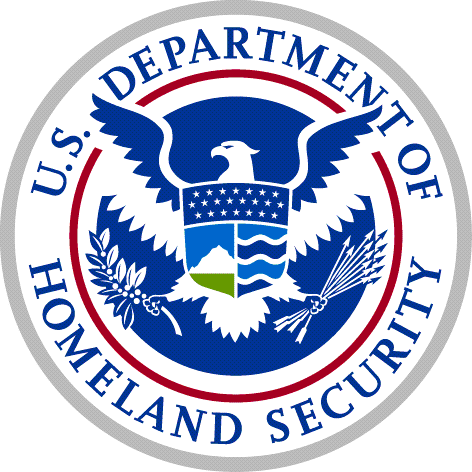 Privacy Impact Assessment for the<<ADD NAME>><<DHS/Component Acronym/PIA-0##(x)>><<ADD Publication Date>>Contact Point<<ADD Contact Person>><<ADD Program/Agency/Office>><<ADD Component/Directorate>><<ADD Contact Phone>>Reviewing Official Mary Ellen Callahan Chief Privacy OfficerDepartment of Homeland Security (703) 235-0780AbstractThe abstract is the single paragraph that will be used to describe the program and the PIA. It will be published on the DHS web site and Federal Register. It should be a minimum of three sentences and a maximum of four, and conform to the following format:First sentence should include the name of the component and the system, technology, pilot, rule, program, or other collection (hereinafter referred to as “project”). Note: There are some instances where system is specifically called out.Second sentence should be a brief description of the project and its function.Third sentence should explain the reason the program is being created and why the PIA is required. This sentence should embody the same analysis that caused the project to be identified as a “privacy sensitive system” in the PTA, such as the project requires PII or the technology is privacy sensitive.<< ADD Abstract Here >>OverviewThe overview creates the foundation for the entire PIA. The overview provides the context and background necessary to understand the project’s purpose and mission and the justification for operating a privacy sensitive project. Include the following:Describe the purpose of the system, technology, pilot, rule, program, or other collection (hereinafter referred to as “project”) the name of the Department Component(s) who own(s) or is funding the project, the authorizing legislation, and how it relates to the component’s and Department’s mission;Describe how the project collects and uses PII, including a typical transaction that details the life cycle from collection to disposal of the PII; andDescribe the recommendation for how the program has taken steps to protect privacy and mitigate the risks described in the previous bullet. Note: Do not list every privacy risk in the succeeding analysis sections. Rather, provide a holistic view of the risks to privacy.Additionally, consider the following as appropriate to the project:Describe the funding mechanism (contract, inter-agency agreement) that the project will operate under:Describe any routine information sharing conducted by the project both within DHS components and with external sharing partners and how such external sharing is compatible with the original collection of the information;Analyze the major potential privacy risks identified in the analysis sections of the PIA and discuss overall privacy impact of the program on individuals; andIdentify the technology used and provide a brief description of how it collects information for the project.<< ADD Introduction Here >>Section 1.0 Authorities and Other RequirementsWhat specific legal authorities and/or agreements permit and define the collection of information by the project in question?List all statutory and regulatory authority for operating the project, including the authority to collect the information listed in question 2.1. Explain how the statutory and regulatory authority permits collection and use of the information. A simple citation without more information will not be sufficient for purposes of this document and will result in rejection of a Privacy Impact Assessment. You must explain how the statutory and regulatory authority permits the project and the collection of the subject information. If the project collects Social Security numbers you must also identify the specific statutory authority allowing such collection.If you are relying on another component and/or agency, please list their legal authorities.Where information is received from a foreign government pursuant to an international agreement or memorandum of understanding, cite the agreement and where it can be found (i.e. website).Example: Section 4011 of the Intelligence Reform and Terrorism Prevention Act of 2004, 49 U.S.C. § 44903(h)(4) (2004).<<ADD Answer Here >>What Privacy Act System of Records Notice(s) (SORN(s)) apply to the information?For all collections of PII where the information is retrieved by a personal identifier, the Privacy Act requires that the agency publish a SORN in the Federal Register. Include the Federal Register citation for the SORN. If the information used in the project did not require a SORN, explain why not.In some instances, an existing SORN (either program specific, DHS-wide, or Government-wide) may apply to the project’s collection of information. In other instances, a new SORN may be required.<< ADD Answer Here >>Has a system security plan been completed for the information system(s) supporting the project?Provide the date that the Authority to Operate (ATO) was granted or the date it is expected to be awarded. An operational system must comply with DHS Management Directive 4300A. Note that all systems containing PII are categorized at a minimum as “moderate” under Federal Information Processing Standards Publication 199. If the project does not trigger the C&A requirement, state that along with an explanation.For a new project provide anticipated date of C&A completion. If the project does not include technology, state that here.<< ADD Answer Here >>Does a records retention schedule approved by the National Archives and Records Administration (NARA) exist?The project manager, in consultation with counsel and the component records management officer, must develop a records retention schedule for the records contained in the project that considers the minimum amount of time necessary to retain information while meeting the needs of the project. After the project manager and component records management officer finalize the schedule based on the needs of the project, it is proposed to NARA for official approval. Consult with your records management office for assistance with this question if necessary. If a NARA-approved schedule does not exist, explain what stage the project is in developing and submitting a records retention schedule.Note: All projects may not require the creation of a new retention schedule.<< ADD Answer Here >>If the information is covered by the Paperwork Reduction Act (PRA), provide the OMB Control number and the agency number for the collection. If there are multiple forms, include a list in an appendix.<< ADD Answer Here >>Section 2.0 Characterization of the InformationThe following questions are intended to define the scope of the information requested and/or collected, as well as reasons for its collection.Identify the information the project collects, uses, disseminates, or maintains.Identify (1) the categories of individuals for whom information is collected, and (2) for each category, list all information, including PII, that is collected and stored by the project.This could include, but is not limited to: name, date of birth, mailing address, telephone number, social security number, e-mail address, zip code, facsimile number, mother’s maiden name, medical record number, bank account number, health plan beneficiary number, any other account numbers, certificate/license number, vehicle identifier including license plate, marriage record, civil or criminal history information, medical records, device identifiers and serial numbers, education record, biometric identifiers, photographic facial image, or any other unique identifying number or characteristic.<< ADD Answer Here >>If the project or system creates new information (for example, a score, analysis, or report) describe how this is done and the purpose of that information.<< If applicable, ADD Answer Here >>If the project receives information from another system, such as a response to a background check, describe the system from which the information originates, including what information is returned and how it is used.<< If applicable, ADD Answer Here >>What are the sources of the information and how is the information collected for the project?A project may collect information directly from an individual, receive it via computer readable extract from another system, or create the information itself. List the individual(s) providing the specific information identified in 2.1.If information is being collected from sources other than the individual, including other IT systems, systems of records, commercial data aggregators,and/or other Departments, state the source(s) and explain why information from sources other than the individual is required.In some instances, DHS may collect information using different types of technologies such as radio frequency identification data (RFID) devices, video or photographic cameras, biometric collection devices.<< ADD Answer Here >>Does the project use information from commercial sources or publicly available data? If so, explain why and how this information is used.Commercial data includes information from data aggregators such as Choice Point or Lexis Nexis, where the information was originally collected by a private organization for non-governmental purposes, such as marketing or credit reporting.Publicly available data includes information obtained from the internet, news feeds, or from state or local public records, such as court records where the records are received directly from the state or local agency, rather than from a commercial data aggregator.State whether the commercial or public source data is marked within the system.Example: The commercial data is used as a primary source of information regarding the individual. Alternatively, the commercial data is used to verify information already provided by or about the individual.<<ADD Answer Here>>Discuss how accuracy of the data is ensured.Explain how the project checks the accuracy of the information.Describe the process used for checking accuracy. If a commercial data aggregator is involved describe the levels of accuracy required by the contract. Sometimes information is assumed to be accurate, or in R&D, inaccurate information may not have an impact on the individual or the project. If the project does not check for accuracy, please explain why.Describe any technical solutions, policies, or procedures focused on improving data accuracy and integrity of the project.Example: The project may check the information provided by the individual against any other source of information (within or outside your organization) before the project uses the information to make decisions about an individual.<<ADD Answer Here>>Privacy Impact Analysis: Related to Characterization of the InformationGiven the specific data elements collected, discuss the privacy risks identified and for each risk explain how it was mitigated. Specific risks may be inherent in the sources or methods of collection, or the quality or quantity of information included.Consider the following Fair Information Practice Principles (FIPPs) below to assist in providing a response:Principle of Purpose Specification: Explain how the collection ties with the purpose of the underlying mission of the organization and its enabling authority.Principle of Minimization: Is the information directly relevant and necessary to accomplish the specific purposes of the program?Principle of Individual Participation: Does the program, to the extent possible and practical, collect information directly from the individual?Principle of Data Quality and Integrity: Are there policies and procedures for DHS to ensure that personally identifiable information is accurate, complete, and current?Follow the format below. Privacy Risk: <<ADD Answer Here>> Mitigation: <<ADD Answer Here>>Section 3.0 Uses of the InformationThe following questions require a clear description of the project’s use of information.Describe how and why the project uses the information.List each use (internal and external to the Department) of the information collected or maintained. Provide a detailed response that states how and why thedifferent data elements will be used. If Social Security numbers are collected, state why the SSN is necessary and how it was used.Example: A project needs to collect name, date of birth, and passport information because that information provides the best matching capabilities against the terrorist screening database.<< ADD Answer Here >>Does the project use technology to conduct electronic searches, queries, or analyses in an electronic database to discover or locate a predictive pattern or an anomaly? If so, state how DHS plans to use such results.Many projects sift through large amounts of information in response to user inquiry or programmed functions. Projects may help identify areas that were previously not identifiable and need additional research by agents, analysts, or other employees. Some projects perform complex analytical tasks resulting in other types of data, matching, relational analysis, scoring, reporting, or pattern analysis.Discuss the results generated by the uses described in 3.1, including a background determination, link analysis, a score, or other analysis. These results may be generated electronically by the information system or manually through review by an analyst. Explain what will be done with the newly derived information.Will the results be placed in the individual's existing record? Will a new record be created? Will any action be taken against or for the individual identified because of the newly derived data? If a new record is created, will the newly created information be accessible to government employees who make determinations about the individual? If so, explain fully under which circumstances and by whom that information will be used.Example: The system will generate a response that there is a possible match to the terrorist screening database. This possible match will be maintained in the system with the information previously provided by the individual. A trained analyst will review the possible match and make a determination as to whether or not the individual is on the list. This determination will also be maintained in the system.<< ADD Answer Here >>Are there other components with assigned roles and responsibilities within the system?Discuss the intra-Departmental sharing of information (CBP to ICE). Identify and list the name(s) of any components or directorates within the Department with which the information is shared.Example: Certain systems regularly share information because of the cross over of the missions of the different parts of DHS. For example, USCIS employees regularly use a CBP system to verify whether an individual has entered the country. USCIS employees note that the CBP system has been checked and the date on which it was checked, but do not copy the information to the USCIS system.<< ADD Answer Here >>Privacy Impact Analysis: Related to the Uses of InformationDescribe any types of controls that may be in place to ensure that information is handled in accordance with the uses described above.Example: Describe if training for users of the project covers how to appropriately use information. Describe the disciplinary programs or system controls (i.e. denial of access) that are in place if an individual is inappropriately using the information.Consider the following FIPPs below to assist in providing a response:Principle of Transparency: Is the PIA and SORN, if applicable, clear about the uses of the information?Principle of Use Limitation: Is the use of information contained in the system relevant to the mission of the project?Follow the format below. Privacy Risk: <<ADD Answer Here>> Mitigation: <<ADD Answer Here>>Section 4.0 NoticeThe following questions seek information about the project’s notice to the individual about the information collected, the right to consent to uses of said information, and the right to decline to provide information.How does the project provide individuals notice prior to the collection of information? If notice is not provided, explain why not.In many cases, agencies provide written or oral notice before they collect information from individuals. That notice may include a posted privacy policy, a Privacy Act statement on forms, a PIA, or a SORN published in the Federal Register. Describe what notice was provided to the individuals whose information is collected by this project. If notice was provided in the Federal Register provide the citation, (e.g. XX FR XXXX, Date).If notice was provided in a Privacy Act statement, attach a copy of the notice for review. Describe how the notice provided for the collection of information is adequate to inform those impacted.Consult your privacy office and legal counsel on issues concerning the notice to the public for an information collection such as a form.If notice was not provided, explain why. For certain law enforcement projects, notice may not be appropriate – this section of the PIA would then explain how providing direct notice to the individual at the time of collection would undermine the law enforcement mission.<<ADD Answer Here >>What opportunities are available for individuals to consent to uses, decline to provide information, or opt out of the project?This question is directed at whether the individual from or about whom information is collected can decline to provide the information and if so, whether the consequences of providing the information are included in the notice.Additionally, state whether an individual may provide consent for specific uses or whether consent is given to cover all uses (current or potential) of his/her information. If specific consent is permitted or required, how does the individual consent to each use?If notice is provided to explain how an individual may exercise the right to consent to particular uses or decline to provide information describe the process. If this is not an option, explain why not. In some cases, declining to provide information simply means the individual chooses not to participate in the project.<< ADD Answer Here >>Privacy Impact Analysis: Related to NoticeDiscuss how the notice provided corresponds to the purpose of the project and the stated uses. Discuss how the notice given for the initial collection is consistent with the stated use(s) of the information. Describe how the project has mitigated the risks associated with potentially insufficient notice and opportunity to decline or consent.Consider the following FIPPs below to assist in providing a response:Principle of Transparency: Has sufficient notice been provided to the individual?Principle of Use Limitation: Is the information used only for the purpose for which notice was provided either directly to the individual or through a public notice? What procedures are in place to ensure that information is used only for the purpose articulated in the notice?Principle of Individual Participation: Has the program provided notice to the individual of how the program provides for redress including access and correction, including other purposes of notice such as types of information and controls over security, retention, disposal, etc.?Follow the format below. Privacy Risk: <<ADD Answer Here>> Mitigation: <<ADD Answer Here>>Section 5.0 Data Retention by the projectThe following questions are intended to outline how long the project retains the information after the initial collection.Explain how long and for what reason the information is retained.The purpose of this question is to identify the specific types of information the project retains. Is all the information the project collects retained? Is there a specific sub set of information retained?Example: A project may collect extensive PII initially for the purpose of verifying the identity of an individual for a background check. Upon completion of the background check, the project will maintain the new information, the results of the background check (approved/not approved) and delete all application information.This section should explain the nexus between the original purpose for the collection and this retention period. The minimum amount of information should be maintained for the minimum amount of time in order to support the project.Example: The project retains the information for the period of time in which fraud could be prosecuted and then the information is deleted.In some cases, DHS may choose to retain files in active status and archive them after a certain period of time. State active file retention periods as well as archived records, in number of years, as well as the approved or proposed NARA records schedule. Discuss when the time periods begin for inputs, outputs, and master files. Project managers should work with component records officers early in the development process to ensure that appropriate retention and destruction schedules are implemented.<< ADD Answer Here >>Privacy Impact Analysis: Related to RetentionDiscuss the risks associated with the length of time data is retained. How were those risks mitigated?Although establishing retention periods for records is a formal process, there are policy considerations behind how long a project keeps information. The longer a project retains information, the longer it needs to secure the information and assure its accuracy and integrity. The proposed schedule should match the requirements of the Privacy Act to keep the minimum amount of PII for the minimum amount of time, while meeting the Federal Records Act. The schedule should align with the stated purpose and mission of the system.Consider the following FIPPs below to assist in providing a response:Principle of Minimization: Does the project retain only the information necessary for its purpose? Is the PII retained only for as long as necessary and relevant to fulfill the specified purposes?Principle of Data Quality and Integrity: Has the PIA described policies and procedures for how PII that is no longer relevant and necessary is purged?Follow the format below. Privacy Risk: <<ADD Answer Here>> Mitigation: <<ADD Answer Here>>Section 6.0 Information SharingThe following questions are intended to describe the scope of the project information sharing external to the Department. External sharing encompasses sharing with other federal, state and local government, and private sector entities.Is information shared outside of DHS as part of the normal agency operations? If so, identify the organization(s) and how the information is accessed and how it is to be used.Discuss the external Departmental sharing of information (for example, CBP to FBI). Identify the name or names of the federal agencies and foreign governments.Example: Customs and Border Protection may share biographic information on an individual with the Federal Bureau of Investigation in order for FBI to conduct a background check. Alternatively, USVISIT may share biographic and biometric information with the intelligence community in order to identify possible terrorists.For state or local government agencies, or private sector organizations list the general types rather than the specific names.Example: The program shares information with state fusion centers that have a posted privacy policy. In particular, discuss any international agreements that require information sharing as part of normal agency operations<<ADD Answer Here >>Describe how the external sharing noted in 6.1 is compatible with the SORN noted in 1.2.Note which routine uses support the sharing described in 6.1 related to normal business operations.Example: Routine use H allows DHS to share biographic information with the FBI to conduct a background check. This is compatible with the original collection because the Immigration and Naturalization Act (INA) requires that USCIS determine whether an individual has committed any disqualifying crimes. Without checking with the FBI, DHS would be unable to meet this requirement of the law.<<ADD Answer Here >>Does the project place limitations on re-dissemination?Describe any limitations that may be placed on external agencies further sharing the information provided by DHS. In some instances, the external agency may have a duty to share the information, for example through the information sharing environment. But, before disclosing the information to the individual the external agency is required to verify with DHS.Describe how the project maintains a record of any disclosures outside of the Department.Under subsection (c) of the Privacy Act, DHS must retain an accounting of what records were disclosed to whom, even for systems that are otherwise exempt from certain provisions of the Act. A project may keep a paper or electronic record of the date, nature, and purpose of each disclosure, and name and address of the individual or agency to whom the disclosure is made. If the project keeps a record, list what information is retained as part of the accounting requirement. A separate system does not need to be created to meet the accounting requirement, but the program must be able to recreate the information noted above to demonstrate compliance. If the project does not, explain why not.<<ADD Answer Here >>Privacy Impact Analysis: Related to Information SharingDiscuss the privacy risks associated with the sharing of information outside of the Department. How were those risks mitigated?Discuss whether access controls have been implemented and whether audit logs are regularly reviewed to ensure appropriate sharing outside of the Department. For example, is there a Memorandum Of Understanding (MOU), contract, or agreement in place with outside agencies or foreign governments.Discuss how the sharing of information outside of the Department is compatible with the stated purpose and use of the original collection.Follow the format below. Privacy Risk: <<ADD Answer Here>> Mitigation: <<ADD Answer Here >>Section 7.0 RedressThe following questions seek information about processes in place for individuals to seek redress which may include access to records about themselves, ensuring the accuracy of the information collected about them, and/or filing complaints.What are the procedures that allow individuals to access their information?Describe any procedures or regulations your component has in place that allow access to information collected by the system or project and/or to an accounting of disclosures of that information. Generally speaking, these procedures should include the Department’s FOIA/Privacy Act practices. If the Privacy Act does not apply, state why this is the case. If additional mechanisms exist, include those in this section. For example, if your component has a customer satisfaction unit, that information, along with phone and email contact information, should be listed in this section in addition to the Department’s procedures.If the system is exempt from the access provisions of the Privacy Act, explain the basis for the exemption and cite the Final Rule published in the Code of Federal Regulations (CFR) that explains this exemption. If the project is not a Privacy Act system, explain what procedures and/or regulations are in place that cover an individual gaining access to his/her own information.<<ADD Answer Here >>What procedures are in place to allow the subject individual to correct inaccurate or erroneous information?Discuss the procedures for individuals to address possibly inaccurate or erroneous information. If the correction procedures are the same as those given in question 7.1, state as much. If the system has exempted itself from the provisions of the Privacy Act, explain why individuals may not access their records.<<ADD Answer Here >>How does the project notify individuals about the procedures for correcting their information?Individuals may be made aware of redress procedures through the notices described above in Section 4 or through some other mechanism. This question is meant to address the risk that even if procedures exist to correct information, if an individual is not made fully aware of the existence of those procedures, then the benefits of the procedures are weakened significantly.Example: Some programs provide the information related to redress in a letter when an individual is given an initial negative determination regarding receiving a particular benefit. This would give the individual clear notice of how to address possible problems with the information the Department holds on him. Other programs depend upon a notice in the workplace rather than direct notice to the individual, so redress may be more difficult for the individual.<<ADD Answer Here >>Privacy Impact Analysis: Related to RedressDiscuss what, if any, redress program the project provides beyond the access and correction afforded under the Privacy Act and FOIA.Example: Some projects allow users to directly access and correct/update their information online. This helps ensures data accuracy.Example: If a project does not allow individual access, the risk of inaccurate data needs to be discussed in light of the purpose of the project. For example, providing access to ongoing law enforcement activities could negatively impact the program’s effectiveness because the individuals involved might change their behavior.Consider the following FIPPs below to assist in providing a response:Principle of Individual Participation: Is the individual provided with the ability to find out whether a project maintains a record relating to him?Principle of Individual Participation: If access and/or correction is denied, then is the individual provided notice as to why the denial was made and how to challenge such a denial?Principle of Individual Participation: Is there a mechanism by which an individual is able to prevent information about him obtained for one purpose from being used for other purposes without his knowledge?Follow the format below. Privacy Risk: <<ADD Answer Here>> Mitigation: <<ADD Answer Here >>Section 8.0 Auditing and AccountabilityThe following questions are intended to describe technical and policy based safeguards and security measures.How does the project ensure that the information is used in accordance with stated practices in this PIA?Auditing measures are recommended and should be discussed, but other possible technical and policy safeguards such as information sharing protocols, special access restrictions, and other controls should be discussed here as well.Do the audit measures discussed above include the ability to identify specific records each user can access? Describe the different roles in general terms that have been created to provide access to the project information. For example, certain users may have "read-only" access while others may be permitted to make certain amendments or changes to the information.Explain whether the project conducts self audits, third party audits, reviews by the Office of Inspector General or Government Accountability Office (GAO).Does the IT system have automated tools to indicate when information is possibly being misused?Example: If certain celebrity records are accessed, a supervisor is notified and reviews to ensure that the records were properly used.<<ADD Answer Here >>Describe what privacy training is provided to users either generally or specifically relevant to the project.DHS offers privacy and security training. Each project may offer training specific to the project, which touches on information handling procedures and sensitivity of information. Discuss how individuals who have access to PII are trained to appropriately handle it.Explain what controls are in place to ensure that users of the system have completed training relevant to the project.<<ADD Answer Here >>What procedures are in place to determine which users may access the information and how does the project determine who has access?Describe the process and authorization by which an individual receives access to the information held by the project, both electronic and paper based records. Identify users from other agencies who may have access to the project information and under what roles these individuals have such access. Describe the different roles in general terms that have been created that permit access to such project information.Specifically, if remote access to the system is allowed or external storage or communication devices interact with the system, describe any measures in place to secure the transmission and storage of data (e.g., encryption and/or two- factor authentication).Example: Certain users may have "read-only" access while others may be permitted to make certain amendments or changes to the information.<<ADD Answer Here >>How does the project review and approve information sharing agreements, MOUs, new uses of the information, new access to the system by organizations within DHS and outside?Example: All MOUs are reviewed by the program manager, component Privacy Officer, and counsel and then sent to DHS for formal review.<<ADD Answer Here >>Responsible Officials<<ADD Privacy Officer/Project Manager>> Department of Homeland SecurityApproval SignatureMary Ellen Callahan Chief Privacy OfficerDepartment of Homeland Security